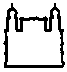 Ministério da SaúdeFundação Oswaldo Cruz/FIOCRUZInstituto René Rachou – IRR/FIOCRUZ MINASPrograma de Pós-Graduação em Saúde ColetivaMinistério da SaúdeFundação Oswaldo Cruz/FIOCRUZInstituto René Rachou – IRR/FIOCRUZ MINASPrograma de Pós-Graduação em Saúde ColetivaMinistério da SaúdeFundação Oswaldo Cruz/FIOCRUZInstituto René Rachou – IRR/FIOCRUZ MINASPrograma de Pós-Graduação em Saúde ColetivaSECRETARIA DE ENSINOSECRETARIA DE ENSINOSECRETARIA DE ENSINOREQUERIMENTO EXAME DE QUALIFICAÇÃO(Observar Parágrafo 1º - Art. 41 do Regulamento do Programa)MestradoREQUERIMENTO EXAME DE QUALIFICAÇÃO(Observar Parágrafo 1º - Art. 41 do Regulamento do Programa)MestradoREQUERIMENTO EXAME DE QUALIFICAÇÃO(Observar Parágrafo 1º - Art. 41 do Regulamento do Programa)MestradoREQUERIMENTO EXAME DE QUALIFICAÇÃO(Observar Parágrafo 1º - Art. 41 do Regulamento do Programa)MestradoREQUERIMENTO EXAME DE QUALIFICAÇÃO(Observar Parágrafo 1º - Art. 41 do Regulamento do Programa)MestradoREQUERIMENTO EXAME DE QUALIFICAÇÃO(Observar Parágrafo 1º - Art. 41 do Regulamento do Programa)MestradoREQUERIMENTO EXAME DE QUALIFICAÇÃO(Observar Parágrafo 1º - Art. 41 do Regulamento do Programa)MestradoIDENTIFICAÇÃOIDENTIFICAÇÃOIDENTIFICAÇÃOIDENTIFICAÇÃOIDENTIFICAÇÃOIDENTIFICAÇÃOIDENTIFICAÇÃOAluno(a):                                                                                      Aluno(a):                                                                                      Aluno(a):                                                                                      Aluno(a):                                                                                      Aluno(a):                                                                                      Ingresso (mês/ano):Ingresso (mês/ano):Orientador(a):Orientador(a):Orientador(a):Orientador(a):Orientador(a):Orientador(a):Orientador(a):Coorientador(a)Coorientador(a)Coorientador(a)Coorientador(a)Coorientador(a)Coorientador(a)Coorientador(a)Área de concentração:Área de concentração:Área de concentração:Área de concentração:Área de concentração:Área de concentração:Área de concentração:Linha de Pesquisa:Linha de Pesquisa:Linha de Pesquisa:Linha de Pesquisa:Linha de Pesquisa:Linha de Pesquisa:Linha de Pesquisa:Título do Projeto:Título do Projeto:Título do Projeto:Título do Projeto:Título do Projeto:Título do Projeto:Título do Projeto:Exame: Dia       /       /              (20 dias da data do depósito do Projeto de Mestrado)Horário:Formato: (  ) Remoto   (  ) Presencial   (  ) Híbrido     Local (a ser preenchido pela Secretaria de Ensino):Exame: Dia       /       /              (20 dias da data do depósito do Projeto de Mestrado)Horário:Formato: (  ) Remoto   (  ) Presencial   (  ) Híbrido     Local (a ser preenchido pela Secretaria de Ensino):Exame: Dia       /       /              (20 dias da data do depósito do Projeto de Mestrado)Horário:Formato: (  ) Remoto   (  ) Presencial   (  ) Híbrido     Local (a ser preenchido pela Secretaria de Ensino):Exame: Dia       /       /              (20 dias da data do depósito do Projeto de Mestrado)Horário:Formato: (  ) Remoto   (  ) Presencial   (  ) Híbrido     Local (a ser preenchido pela Secretaria de Ensino):Exame: Dia       /       /              (20 dias da data do depósito do Projeto de Mestrado)Horário:Formato: (  ) Remoto   (  ) Presencial   (  ) Híbrido     Local (a ser preenchido pela Secretaria de Ensino):Exame: Dia       /       /              (20 dias da data do depósito do Projeto de Mestrado)Horário:Formato: (  ) Remoto   (  ) Presencial   (  ) Híbrido     Local (a ser preenchido pela Secretaria de Ensino):Exame: Dia       /       /              (20 dias da data do depósito do Projeto de Mestrado)Horário:Formato: (  ) Remoto   (  ) Presencial   (  ) Híbrido     Local (a ser preenchido pela Secretaria de Ensino):INDICAÇÃO PARA COMPOSIÇÃO DA BANCA EXAMINADORA INDICAÇÃO PARA COMPOSIÇÃO DA BANCA EXAMINADORA INDICAÇÃO PARA COMPOSIÇÃO DA BANCA EXAMINADORA INDICAÇÃO PARA COMPOSIÇÃO DA BANCA EXAMINADORA INDICAÇÃO PARA COMPOSIÇÃO DA BANCA EXAMINADORA INDICAÇÃO PARA COMPOSIÇÃO DA BANCA EXAMINADORA INDICAÇÃO PARA COMPOSIÇÃO DA BANCA EXAMINADORA Membros Membros Membros Membros Membros Membros Membros NomeNomeInstituiçãoTelefone/E-mailTelefone/E-mailTelefone/E-mailJustificativa1º) Prof(a). Dr(a) Orientador(a)):1º) Prof(a). Dr(a) Orientador(a)):2º) Prof(a). Dr(a) (Coorientador(a)2º) Prof(a). Dr(a) (Coorientador(a)3º) Prof(a). Dr(a):3º) Prof(a). Dr(a): Anexar: Endereço do Currículo Lattes do examinador (caso externo)Cópia do trabalho em PDF ________________________                           _________________________          Data:      /       /                              Assinatura do orientador(a)                                   Assinatura do aluno (a)                                                                                                               Anexar: Endereço do Currículo Lattes do examinador (caso externo)Cópia do trabalho em PDF ________________________                           _________________________          Data:      /       /                              Assinatura do orientador(a)                                   Assinatura do aluno (a)                                                                                                               Anexar: Endereço do Currículo Lattes do examinador (caso externo)Cópia do trabalho em PDF ________________________                           _________________________          Data:      /       /                              Assinatura do orientador(a)                                   Assinatura do aluno (a)                                                                                                               Anexar: Endereço do Currículo Lattes do examinador (caso externo)Cópia do trabalho em PDF ________________________                           _________________________          Data:      /       /                              Assinatura do orientador(a)                                   Assinatura do aluno (a)                                                                                                               Anexar: Endereço do Currículo Lattes do examinador (caso externo)Cópia do trabalho em PDF ________________________                           _________________________          Data:      /       /                              Assinatura do orientador(a)                                   Assinatura do aluno (a)                                                                                                               Anexar: Endereço do Currículo Lattes do examinador (caso externo)Cópia do trabalho em PDF ________________________                           _________________________          Data:      /       /                              Assinatura do orientador(a)                                   Assinatura do aluno (a)                                                                                                               Anexar: Endereço do Currículo Lattes do examinador (caso externo)Cópia do trabalho em PDF ________________________                           _________________________          Data:      /       /                              Assinatura do orientador(a)                                   Assinatura do aluno (a)                                                                                                              PARECER DO CURSO DE PÓS-GRADUAÇÃOPARECER DO CURSO DE PÓS-GRADUAÇÃOPARECER DO CURSO DE PÓS-GRADUAÇÃOPARECER DO CURSO DE PÓS-GRADUAÇÃOPARECER DO CURSO DE PÓS-GRADUAÇÃOPARECER DO CURSO DE PÓS-GRADUAÇÃOPARECER DO CURSO DE PÓS-GRADUAÇÃOPARECER DO CURSO DE PÓS-GRADUAÇÃO_________________________________________                                Data: ____ /____ / ____       Assinatura da Secretaria de Ensino         _________________________________________                                Data: ____ /____ / ____       Assinatura da Secretaria de Ensino         _________________________________________                                Data: ____ /____ / ____       Assinatura da Secretaria de Ensino         _________________________________________                                Data: ____ /____ / ____       Assinatura da Secretaria de Ensino         _________________________________________                                Data: ____ /____ / ____       Assinatura da Secretaria de Ensino         _________________________________________                                Data: ____ /____ / ____       Assinatura da Secretaria de Ensino         _________________________________________                                Data: ____ /____ / ____       Assinatura da Secretaria de Ensino         _________________________________________                                Data: ____ /____ / ____       Assinatura da Secretaria de Ensino         